Романова Ольга Алексеевна,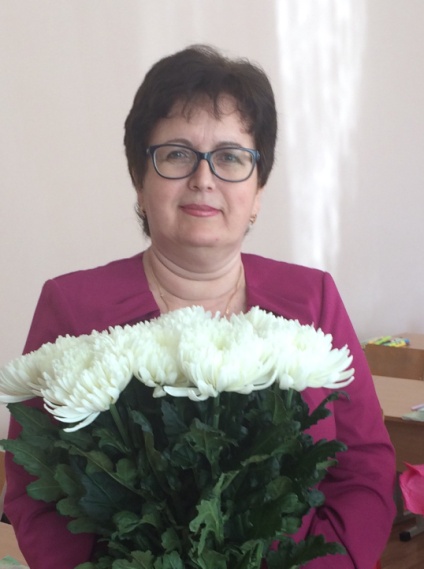 учитель начальных классов МОБУ «Кемлянская СОШ» Ичалковского муниципального района РМ.Квалификационная категория – высшаяСтаж работы – 37 лет, в данной должности -33года.Представление педагогического опытаучителя начальных классов    МОБУ «Кемлянская СОШ» Романовой Ольги АлексеевныТема: «Формирование учебной мотивации как средство повышения качества образования» «Все наши замыслы, все поиски и построения превращаются в прах,если у ученика нет желания учиться»В. А. СухомлинскийОбоснование актуальности и перспективности опыта. Его значения для совершенствования учебно-воспитательного процесса.         Природа наделила каждого здорового ребенка возможностями развиваться, и каждый здоровый малыш может подняться на самые большие высоты творческой деятельности. Учитель должен способствовать развитию интеллектуальных,  лидерских, художественных, творческих, психомоторных способностей у каждого ученика в той степени, которая соответствует его индивидуальному развитию. Именно в младшем школьном возрасте закладывается фундамент нравственного поведения, происходит усвоение моральных норм и правил поведения, начинает формироваться общественная направленность личности. Именно в этот период жизни младшего школьника продолжает формироваться его представление о самом себе, своих возможностях, своих качествах и своём месте среди других людей.        Главная  задача современного образования не просто дать обучающему предусмотренные программой знания, умения и навыки, а взрастить, т.е сформировать его как всесторонне развитую, высоконравственную, успешную, самостоятельно мыслящую, способную меняться, совершенствоваться, ставить перед собой цели и достигать их. Условия формирования ведущей идеи опыта, условия возникновения, становления опыта.          В современной школе вопрос о мотивации учения без преувеличения может быть назван центральным, так как мотив является источником деятельности и выполняет функцию побуждения и смыслообразования. Младший школьный возраст благоприятен для того, чтобы заложить основу для умения, желания учиться, т.к. ученые считают, что результаты деятельности человека на 20-30 % зависят от интеллекта, и на 70-80 % - от его мотивов.Школьника нельзя успешно учить, если он относится к учению и знаниям равнодушно, без интереса и, не осознавая потребности к ним. Поэтому перед школой и перед учителем стоит задача по формированию и развитию у ребёнка положительной мотивации к учебной деятельности с целью повышения эффективности учебного процесса.          Выбор данной проблемы был не случаен. Набрав очередной 1 класс, я, как учитель и классный руководитель впервые в своей практике столкнулась с отсутствием у детей интереса к познанию нового, желания слушать и умения слышать. Мои опасения подтвердил школьный психолог. Обследовав детей, мы получили неутешительный результат: 50% детей с внеучебной и низкой мотивацией.  Мой педагогический опыт подсказал, что все эти дети составляют группу риска неуспевающих детей, которые будут испытывать серьёзные трудности в обучении. И эту проблему необходимо решать.  Теоретическая база опыта.       Мотивация - это внутренняя психологическая характеристика личности, которая находит выражение во внешних проявлениях, в отношении человека к окружающему миру, различным видам деятельности. Мотивация – это ключ к успеху в учебе. Ведь мотивированный школьник энергичен, с энтузиазмом учится и с удовольствием и без особых трудностей достигает успехов, он настойчив и сосредоточен на выполнении задачи, достигает интеллектуальных, спортивных и творческих успехов.        Мотив учения может быть внутренним — при самостоятельной познавательной работе или внешним — при оказании помощи взрослыми. Как правило, учебная деятельность побуждается не одним мотивом, а целой системой разнообразных мотивов. Мотивы могут быть направлены на достижение успеха и на недопущение неудачи. Учитель именно начальных классов должен организовать процесс обучения в классе так, чтобы ученик с удовольствием учился, чувствовал себя успешным. Но без помощи родителей это невозможно.Три кита учебной мотивации — это ощущение самостоятельности процесса поиска знаний + ощущение свободы выбора + ощущение успешности (компетентности).Ребенок хочет что-то делать, если верит, что он может это делать. Для того чтобы учиться, ребенок должен верить, что он может учиться. Именно поэтому учителю надо дать почувствовать себя успешным каждому ребенку. Успех — понятие индивидуальное, у каждого он свой и на своем материале. Что же дает высокая мотивация учения ребенку?чувство уверенности в собственных силах после решения трудной задачи;повышение собственной значимости;признание учителей и сверстников;развитие творческих способностей;гордость собой и своими успехами;статус успешного человека. 	А, чтобы каждый ребёнок смог стать успешным, необходимо подчёркивать даже самый небольшой успех, продвижение вперёд.        Формировать и развивать мотивацию - значит не заложить готовые мотивы и цели в голову учащегося, а поставить его в такие условия и ситуации развертывания активности, где бы желательные мотивы и цели складывались и развивались бы с учетом его опыта, индивидуальности, внутренних устремлений самого ученика.Технология опыта. Система конкретных педагогических действий, содержание, методы, приёмы воспитания и обучения.        Главная задача для меня, как учителя, оставалась прежней: научить детей самостоятельно мыслить, иметь своё мнение, быть уверенным в себе,  с удовольствием ходить в школу, понимая важность процесса обучения в их дальнейшей жизни, уметь находить выход из любой ситуации и просто быть хорошим человеком.   Каковы же причины снижения мотивации учения?Причинами снижения мотивации, зависящими от учителя, являются:- неправильный отбор содержания учебного материала, вызывающий перегрузку учащихся;- не владение учителем современными методами обучения и их оптимальным сочетанием;- неумение строить отношения с учащимися и организовывать взаимодействия учащихся друг с другом;- особенности личности учителя.Причинами снижения мотивации, зависящими от ученика, являются:- низкий уровень знаний: несформированность учебной деятельности, и, прежде всего, приёмов самостоятельного приобретения знаний (часто);- не сложившиеся отношения с коллективом (реже);-задержки развития, аномальное развитие (в единичных случаях)  КИТ 1. Ощущение самостоятельности поиска: «Мы это поняли, узнали, придумали сами!»       Пожалуй, главным источником учебной мотивации является ощущение себя активным субъектом учебного процесса, от которого в первую очередь зависит результат. Этому способствуют проблемное изложение материала, коллективный мозговой штурм и исследовательская деятельность детей. Они дают ребенку замечательную возможность принять активное участие в процессе «добывания» знаний, а не быть их пассивным потребителем.Обучение должно вестись на  достаточно высоком уровне сложности, основываясь на принципах развивающего обучения. Здесь мне помогаюет мой опыт работы 12 лет по системе Занкова Л.В. и 8 лет - УМК ПНШ. Темп урока должен быть высоким. Ученики познают взаимозависимость изучаемых явлений, их внутренние связи  в быстром темпе. На уроке нужно много сделать, чтобы исследовать и понять определённую тему, ведущая роль в обучении отводится теории (младшие школьники усваивают не только представления, но и научные понятия), причём теоретические знания тесно связаны с обязательным осознанием учащимися процесса обучения (дети подводятся к овладению мыслительными операциями на осознанном уровне). Я стараюсь, как учитель, быть свободным и гибким во время урока, готовым при необходимости немного перестроить ход урока в зависимости от готовности детей работать по намеченному плану, сложности заданий, хода мысли учащихся, возникших вопросов. Зная свой класс, можно предвидеть возможные затруднения, устраняемые при правильном сочетании активности сильных и более слабых в учении детей, позволяя каждому ребёнку развиваться  в меру своих способностей, т.е. в зоне своего ближайшего развития и оставаться индивидуальным в процессе всего периода обучения. Дети сами под умелым руководством учителя, своих одноклассников,  находят истину и делают своё открытие. Одни делают вывод на первом уровне сложности, другие сложнее – на втором, третьи, на самом высоком третьем уровне. Они видят сходство в этих выводах и делают обобщение по данной проблеме.  А затем все вместе имеют возможность сравнить его с научной точкой зрения, предлагаемой учителем или выводом в учебнике и получить огромное удовольствие от своего совместного труда, сделав своё открытие, которое с научной точки зрения не уступает выводу учёных.  А самое главное, что каждый считает себя причастным к данному открытию. В систему моей работы по данной проблеме заложены такие методы работы как проблемное, разно-уровневое, личностное обучение, исследовательская деятельность. Каждый урок - это урок сотрудничества, открытий, радости.    Дети имеют возможность подумать самостоятельно, посоветоваться с соседом или малой группой детей, согласиться или не согласиться с ними, принять или не принять чью-то точку зрения. В итоге опять вернуться к процессу коллективной деятельности, чтобы понять, кто прав. Да ещё применить на практике данную закономерность. Сколько возможностей и всё на одном уроке. Ученику предоставляются широкие возможности для индивидуальных творческих проявлений, а мне как учителю применять предпочитаемую мною форму урока диалог, где пересекаются разные взгляды: ученик-учитель-учёный. Здесь много взглядов, много мнений, но при этом  именно я - учитель  умело подвожу детей к выбору той точки зрения, которая   в большей степени соответствует решению поставленной задачи. Именно в сравнении познаётся истина. Я уверена, что такая форма урока является площадкой для формирования умения слушать, высказывать свою точку зрения, понимать, что каждый по-своему прав и заслуживает уважения. Так формируется  сотрудничество, ответственность, самостоятельность. Хочу напомнить, что в основе Стандарта заложен  системно-деятельностный подход, когда деятельность ученика направлена на становление его сознания и личности в целом.      Современный учитель не должен, а обязан владеть технологией проблемного обучения. Но учителю нужно понимать важность формирования у детей умения ставить перед собой индивидуальные задачи в зоне своего ближайшего развития. Это нелегко, но делать это необходимо ежедневно на каждом уроке. Учитель является психологом для своих детей.  Поэтому целесообразно начинать урок непринуждённо, доброжелательно. Например: -Утро доброе у нас? Добрый день и добрый час?Детей обязательно нужно прочувствовать, Может кому – то из детей сейчас не до  учёбы, он нуждается в твоей поддержке. Нельзя себя отделять от детей, поэтому уместны только слова мы, у нас, перед нами.      Далее создать ситуацию успеха, когда каждый ученик чувствует, что он это знает, умеет применять. Его это чувство окрыляет и увлекает в творческий процесс. Положительные эмоции увеличивают возможности интеллекта. Здесь учителю необходимо предвидеть и умело сочетать активность излишне самоуверенных детей и пассивность детей с заниженной самооценкой. Это возможно на протяжении всего отведённого времени для актуализации опорных знаний, построенной на знакомых приёмах и заданиях, но с одним из заданий на новую тему, ранее не изученную.      Это единичное задание позволит создать  ситуацию  разрыва (отделение знания от незнания, когда ученик понимает, что с подобным заданием он ещё не сталкивался).    При помощи созданной ситуации учитель зафиксирует место разрыва, т.е. выделяет область незнания в знаково-символической форме, где он заранее продумал и подготовил формулу, построенную на уже изученных закономерностях. Это поможет  детям понять проблему и выделить те области своих знаний и умений, на которые они могут  опираться во время её исследования.    Вся проделанная работа направлена на формирование умения детей видеть проблему, формулировать её и  заострять на ней своё внимание,  где учитель даёт возможность детям самим сформулировать поставленную задачу, опираясь на свой детский опыт, но  затем сам даёт грамотную формулировку темы урока.Это следующий этап урока – целеполагание,  где каждый ученик ставит перед собой индивидуальную, возможно примитивную задачу, направленную на исследование темы. Например: - Какую цель по теме урока вы ставите перед собой?  А  затем учитель грамотно ставит общую главную учебную задачу урока. Например: «Нам нужно попытаться составить алгоритм умножения многозначных чисел с использованием распределительного закона умножения и на его основе сформировать  приём вычислений подобных выражений».        Следующий этап  анализа условий решения учебной задачи, где опираясь на знаково-символическую формулу важно вместе с детьми смоделировать или составить план действия по исследованию темы и затем перейти к практическому конструированию нового способа действия: сначала открытие нового знания по смоделированному плану, а затем применение новых знаний на практике. Такая смена деятельности помогает детям почувствовать себя нужными, самодостаточными, принимаемыми и понимаемыми, развить положительное отношение к себе, не бояться выражать своё мнение, понять важность умения слушать и говорить. Особенно важно то, что дети начинают  ощущать необходимость своего участия в работе,  что стимулирует их в учебной деятельности. Данная структура урока поможет сформировать у  детей умение фиксировать или заострять своё внимание на  главном, искать и выделять причинно-следственные связи ( почему именно так, а не иначе  и с чем это связано), моделировать ход своих мыслей, просчитывать шаги своей исследовательской деятельности  по открытию нового знания, контролировать их по ходу,  понимать причины своих удач или неудач  в данном процессе, т.е давать адекватную оценку деятельности на уроке, как своей, так и своих одноклассников. Но это возможно при  обязательном включении в урок элементов рефлексии, что целесообразно сделать после проверки д\з, вывода по теме урока и  в подведении итогов урока. Обязательно применение вопросов: - Какую цель вы ставили перед собой на уроке?- Кто достиг поставленной цели? Что тебе помогло?- Кто не смог достичь своей цели? Почему?- Какое открытие мы сегодня сделали?- В чём его особенность?- Где мы можем его применить?Такая форма урока является площадкой для формирования всех УУД. Если данные универсальные умения будут у детей сформированы, то наградой за  ежедневный титанический труд, как учителя, так и его ученика, станет умение учиться, самообразовываться, контролировать уровень своего роста как относительно других участников образовательного процесса, так и относительно самого себя. Ведь самое главное преодоление – это работа над собой. Я имею в виду как ученика, так и учителя.   Должна сказать, что при исследовании темы  часто работаем цепочкой, здесь я преследую несколько целей одновременно: активизация внимания, вовлечение каждого ученика в учебный процесс, когда каждый ребёнок имеет возможность трудиться. В своей практике я использую технику «Проблемные вопросы»,  «Знаю – не знаю – хочу узнать», вид деятельности «Посоветуйся с другом», «Попроси помощи», «Помоги другу»,  игры: «Третий лишний», «Собери цепочку», «Определи закономерность», «На основе данных сделай вывод» и другие. Часто звучит вопрос - На основе каких закономерностей вы построили свои рассуждения? (здесь наблюдаются взаимосвязи).  Помощь учителю в работе могут оказать следующие рекомендации: Помогайте ученику действовать независимо. Главная  моя задача как  учителя -  не навязать им мою точку зрения, а помочь сформировать свою.На основе наблюдения и оценки определяйте сильные и слабые стороны каждого ученика, чтобы оказать ему ту помощь, в которой он нуждается. Не сдерживайте инициативы детей, давайте им возможность самим делать то, что они в состоянии сделать.Никогда не говорите ребёнку, что он не прав, а умело подведите его к такому выводу, если его точка зрения является ошибочной. Используйте проблемные ситуации как область применения полученных навыков. Уделите особое внимание формированию адекватной самооценке каждого учащегося в отдельности и класса в целом.Подходите ко всему творчески.Анализ результативности.Я выбираю только активные методы обучения: полное вовлечение всех учеников в образовательный процесс, поддержание высокой познавательной активности на протяжении всего урока, активизация аналитической и рефлексивной деятельности, развитие исследовательских умений, коммуникативных способностей и навыков, формирование самостоятельности, уверенности в себе, целеустремлённости,  мыслительной деятельности. Должна сказать, что при исследовании темы задания чаще всего читаем вслух «цепочкой». Здесь я преследую несколько целей одновременно: активизация внимания, работа над осознанным чтением и вовлечение каждого ученика в учебный процесс, когда любой ученик имеет возможность задать вопрос одноклассникам, как бы пробуя себя в роли ученика и учителя. Часто мы назначаем консультанта, который выслушав мнения всех участников диалога, должен выбрать то, которое на его взгляд является верным, обосновав его, применив знакомые закономерности по данному предмету, уже выступая в роли «учёного».  Такая смена деятельности помогает детям почувствовать себя самодостаточными, принимаемыми и понимаемыми, развить положительное отношение к себе, учиться выражать своё мнение, понять важность умения слушать и говорить. Особенно важно то, что дети начинают  ощущать необходимость в накоплении знаний по предмету, что стимулирует их в учебной деятельности.         Я с радостью наблюдала за  повышением  уровня школьной мотивации своих обучающихся, с внешнего до хорошего, а затем - до высокого и уровня сформированности УУД, не только предметных, но и личностных, метапредметных. Мои наблюдения подтверждались  системным обследованием школьного психолога. Как следствие улучшалось качество знаний. Итоги внешних мониторингов2020-2021 учебного годаДостигнута позитивная динамика обученности и качества знаний:                                                         успеваемость                  качество знаний2 класс 2018-2019 уч.г.                 100%                                  64%   3 класс 2019-2020 уч.г.                 100%                                  72%   4 класс 2020-2021 уч.г.                 100%                                  76%    Но особенно меня радует активная жизненная позиция моих учеников. Они не умеют сидеть на одном месте, им хочется участвовать в разных мероприятиях, конкурсах, олимпиадах, акциях. Дети часто сами придумывают акции «Кто больше скажет слово ЗДРАВСТВУЙТЕ», « Письмо солдату», «Мы вместе» (посылка на фронт), «Помоги птицам зимой», «У каждого дома кормушка для птиц», «Учимся говорить друг другу комплименты» и т.д. Вот сводная таблица активной  деятельности детей за аттестационный период.Трудности и проблемы при использовании данного опыта.         Трудность опыта  в том и состоит, что учитель должен учитывать все условия и в комплексе и  быть готовым прийти на помощь своим детям в любой ситуации, суметь помочь каждому найти выход из неё.            Проблемы: индивидуальные способности и возможности у каждого ребёнка разные (умственные, психологические и социальные);мотивация детей к обучению (у большинства детей на период поступления в 1 класс мотивация внешняя);самооценка обучающихся (должна быть нормальная, чаще всего она запредельно завышенная, а иногда заниженная, что одинаково плохо сказывается на успешности в обучении) большая работа  с родителями, чтобы видеть в них друзей и помощников в процессе всего периода обучения  (консультации, убеждения, беседы, разъяснения);Адресные рекомендации по использованию опытаЯ убеждена, что детям в самом начале урока необходимо создавать ситуацию успеха, т.е. создание атмосферы, когда учёбный процесс  приносит детям радость и уверенность в своих силах. Но, чтобы уверенность была основана на знаниях и опыте самих учащихся, учитель должен продумать каждый момент, каждый вопрос. Только тогда каждый ученик чувствует, что он это знает, умеет применять. Его это чувство окрыляет и увлекает в творческий процесс. Здесь учителю необходимо предвидеть и умело сочетать активность излишне самоуверенных детей и пассивность детей с заниженной самооценкой. Обучая всех работать  не просто рядом, а вместе, позволяя каждому ребёнку развиваться в зоне своего ближайшего развития и оставаться индивидуальным в процессе всего периода обучения. Это возможно на протяжении всего отведённого для актуализации опорных знаний времени. Не навязывайте детям   точку зрения, а помогите  сформировать свою.На основе наблюдения и оценки определяйте сильные и слабые стороны каждого ученика, чтобы оказать ему ту помощь, в которой он нуждается. Не сдерживайте инициативы детей, давайте им возможность самим делать то, что они в состоянии сделать.Никогда не говорите ребёнку, что он не прав, а умело подведите его к такому выводу, если его точка зрения является ошибочной. Используйте проблемные ситуации как область применения полученных навыков. Уделите особое внимание формированию адекватной самооценке каждого учащегося в отдельности и класса в целом – это является одним из критериев успеха.“Сделать серьезное занятие для ребенка занимательным – вот задача первоначального обучения” — сказал К.Д. Ушинский.КлассПредметУровеньОбучен-ностьКачество знанийСредний балл4АМетапредметные уменияот 21.10.2020г.Республиканский79%58%3,44 АРусский языкот 18.05.2021г.Республиканский85%60%3,64 АМатематикаот 05.02.2021г.Муниципальный100%64%3,7№п/пКлассНазвание конкурсаК-во участ-никовместо2018-2019 учебный год12а Конкурс чтецов о природе в рамках предметной недели  по окружающему миру, октябрь 2018г.уч. – 3ч.Школа 2м – 1чАнюшина Анастасия22аПроект «Уроки начальной школы» Международный онлайн- конкурс «Непоседа» Математика, октябрь 2018г.уч. - 6ч.Россия 1м – 5чАндронов АлексейБутяйкин ДаниилБирюкова ВероникаБуянова КсенияДементьев Кирилл32аПроект «Уроки начальной школы» Международный онлайн- конкурс «Непоседа» Логика, октябрь 2018г. уч. - 11ч.Россия 2м – 1чАфанасьева ЭмилияРоссия 3м – 3ч Мишина ИринаЛабутин ДмитрийКлячева Екатерина42аПроект «Уроки начальной школы» Международный онлайн- конкурс «Непоседа» Окружающий мир, октябрь 2018г. уч. - 2ч.Россия 2м – 1чКириллов НикитаРоссия 3м – 1чЗеленеев Владислав52аКонкурс рисунков «Путешествие в страну прав», ноябрь 2018г. уч. - 25ч.Школа участие62аКонкурс рисунков «Мой безопасный интернет», ноябрь 2018г.уч. - 25ч.Школа участие72аМуниципальный конкурс рисунков «Охрана труда глазами детей», ноябрь 2018г.уч. –1ч.Муниципальныйучастие82аВсероссийская онлайн-олимпиада Учи.ру по математике «Заврики», октябрь 2018г.уч. –5ч.Россия – 1ч   Д ПАфанасьева ЭмилияРоссия – 4чПризёрБирюкова ВероникаБутяйкин ДаниилКлячева ЕкатеринаБуянова Ксения92аВторая международная онлайн-олимпиада Учи.ру по математике «BRICSMATH.COM», октябрь 2018г.уч. –5ч.Россия – 2ч  Д ПАфанасьева Эмилия Бирюкова ВероникаРоссия – 3чПризёрМишина ИринаИмайкина АнгелинаБеласик Егор102аРеспубликанский конкурс «В свете ёлочных огней», декабрь, 2018г.уч. –  15ч.участие112аМуниципальный этап республиканской орнитологической акции «Помоги зимующим птицам», изготовление кормушки для птиц, декабрь, 2018г.уч. - 11ч.ДП -5ч.Мишина ИринаАндронов АлексейКиреев СавелийАнюшина НастяДемидова Дарья122аПортал «Совушка» Международная викторина для младших школьников «Шахматы», декабрь 2018г.уч. –  9ч.Россия 1м – 2чБеласик Егор Андронов АлексейРоссия 2м – 4чДементьев КириллИмайкина АнгелинаМишина ИринаЛабутин ДмитрийРоссия 3м – 3ч Бутяйкин ДаниилКлячева КатяМиколенко Вероника132аВсероссийская онлайн-олимпиада Учи.ру по русскому языку «Заврики», январь 2019г.уч. –  12ч.Россия – 11чДиплом ПобедителяАфанасьева Эмилия Имайкина АнгелинаБутяйкин ДаниилКлячева КатяМиколенко Вероника Дементьев КириллАндронов АлексейАнюшина НастяКузнецова АлександраДувалкина ОлесяРоссия – 1ч   ПризёрЛабутин Дмитрий142аВсероссийская метапредметная онлайн-олимпиада по ФГОС «НОВЫЕ ЗНАНИЯ» для учащихся 2-4 классов, январь 2019г.уч. –  4ч.Россия 1м – 1чАфанасьева ЭмилияРоссия 2м – 1чБирюкова Вероника 152аВсероссийская онлайн-олимпиада Учи.ру по програмированию , февраль 2019г.уч. –  3ч.Россия – 3ч  ПризёрАнюшина НастяАндронов АлексейИмайкина Ангелина162аМеждународный проект Intolimp.org  зима 2019, 15.02.2019г.уч. –  1ч.Россия 1м – 1чНаумкин Илья172аКОМПЭДУ Международная олимпиада «Зимний фестиваль знаний 2019» Литературное чтение, 15.02.2019г.уч. –  1ч.Россия 2м – 1чНаумкин Илья182аКОМПЭДУ Международная олимпиада «Зимний фестиваль знаний 2019» Английский язык, 15.02.2019г.уч. –  1ч.Россия 3м – 1чНаумкин Илья192аКОМПЭДУ Международная олимпиада «Зимний фестиваль знаний 2019» Русский язык, 15.02.2019г.уч. –  1ч.Россия 3м – 1чНаумкин Илья202аСОВУШКА Международная викторина для младших школьников «Чудеса науки», январь 2019г.уч. –  9ч.Россия 1м – 9чНаумкин ИльяБутяйкин ДаниилЛабутин Дмитрий          Андронов АлексейКиреев СавелийБеласик Егор Зеленеев ВладиславМаленко АнтонКириллов Никита212аВсероссийская онлайн-олимпиада Учи.ру по математике , январь 2019г.уч. –  7ч.Россия – 1ч  Д ПБутяйкин ДаниилРоссия – 2ч ПризёрАндронов АлексейКузнецова Александра222аСОВУШКА Международная викторина для младших школьников «Моя любимая Россия», март 2019г.уч. –  9ч.Россия 1м – 8чБутяйкин ДаниилАндронов АлексейКиреев СавелийДементьев КириллКириллов НикитаДувалкина ОлесяАнюшина НастяАфанасьева ЭмилияРоссия 2м – 1чНаумкин Илья232аВсероссийская онлайн-олимпиада Учи.ру по английскому языку «Заврики», март 2019г.уч. –  2ч.Россия – 2ч  Д ПАндронов АлексейАнюшина Настя242аВсероссийская онлайн-олимпиада Учи.ру  по русскому языкуАБВ, апрель 2019г.уч. –  1ч.Россия – 2ч  Д ПИмайкина Ангелина 252аСОВУШКА Международная викторина для младших школьников «Красная книга России», апрель  2019г.уч. –  4ч.Россия 1м – 3чКиреев СавелийКлячева КатяМишина ИринаРоссия 2м – 1чИмайкина Ангелина262аКОМПЭДУ Международная олимпиада «Весенне-летний фестиваль знаний 2019» Окружающий мир, 17.03.2019г.уч. –  1ч.Россия 1м – 1чНаумкин Илья272аКОМПЭДУ Международная викторина «Правила безопасности Весенний сезон 2019», 17.03.2019г.уч. –  1ч.Россия 1м – 1чНаумкин Илья282аКОМПЭДУ Международная олимпиада «Весенне-летний фестиваль знаний 2019» Литературное чтение, 17.03.2019г.уч. –  1ч.Россия 2м – 1чНаумкин Илья292аКОМПЭДУ Международная олимпиада «Весенне-летний фестиваль знаний 2019» Английский язык, 17.03.2019г.уч. –  1ч.Россия 2м – 1чНаумкин Илья302аМуниципальный этап республиканской орнитологической научно-практической конференции, Исследовательская работа,22.03.2019г.уч. –  2ч.Призёр 2мМиколенко Вероника312аМуниципальный этап республиканского конкурса экологического плаката,апрель 2019г.уч. –  1ч.Призёр 2мКузнецова Александра322аМуниципальный этап республиканского конкурса  плаката «Берегите лес», март 2019г.уч. –  1ч.участие332аМуниципальный этап республиканского конкурса  «Защитим  лес», номинация «Поэзия», март 2019г.уч. –  1ч.Призёр 2мЛабутин Дмитрий342аВсероссийский конкурс молодёжных проектов «Если бы я был президентом», апрель 2019г.уч. –  1ч.Победитель заочного тура Мишина Ирина362аШкольный конкурс чтецов «Весна Победы», май 2019г.уч. –  2ч.Призёр 2мМишина Ирина362аВсероссийская акция «Библиосумерки 2019», «Весь мир-театр», весна 2019г.уч. –  4ч.участие372аВсероссийская акция «Россия, вперёд 2019», весна 2019г.уч. –  25ч.участие382аОткрытые школьные соревнования по бегу, посвящённые открытию летнего сезона 2019, апрель 2019г.уч. –  10ч.Школа1м – 2чЛабутин ДмитрийСидорова КаринаШкола2м – 2чНаумкин ИльяБирюкова ВероникаШкола3м – 2чКиреев СавелийБутяйкина Ксения392аСОВУШКА Международная викторина для младших школьников «Народы России», май  2019г.уч. –  6ч.Россия 1м – 5чБутяйкин ДаниилКиреев СавелийДементьев КириллАнюшина НастяАфанасьева ЭмилияРоссия 2м – 1чИмайкина Ангелина40Муниципальный этап республиканского конкурса «Охрана труда глазами детей», март 2019г.уч. –  1ч.участие2019-2020 учебный год13а Муниципальный этап республиканского конкурса «Радуга жизни»,сентябрь.2019г.уч. – 1ч.Муниципальный 3м – 1чАндронов Алексей23аМеждународный образовательный марафон Учи.ру «Навстречу космосу» сентябрь-октябрь 2019г.уч. - 13ч.Россия 2м по ШКОЛЕ – 13ч33аПортал «Совушка» Международная викторина для младших школьников «Вредные привычки», 02.09.2019г. уч. - 2ч.Россия1м – 2чИмайкина АнгелинаНаумкин Илья43аПортал «Совушка» Международная викторина для младших школьников ПДД «Светофор», 05.10.2019г. уч. - 2ч.Россия 1м – 2чАфанасьева ЭмилияАнюшина Настя53аВсероссийская онлайн-олимпиада Учи.ру по математике «Заврики», сентябрь 2019г. уч. - 5ч.Россия – 1ч    Д ПАнюшина Настя63аМуниципальный этап республиканского конкурса поделок из вторичного сырья, младшая возрастная группа, октябрь 2019г.уч. - 3ч.Муниц Призёр 3м-2ч.Лабутин ДмитрийБирюкова Вероника73аМуниципальный этап республиканского конкурса творческих работ «Я и Россия: мечты о будущем», младшая возрастная группа, октябрь 2019г.уч. –1ч.Муниципальныйучастие83аМуниципальный этап республиканского конкурса детского рисунка «Спорт глазами детей», младшая возрастная группа, октябрь 2019г.уч. –2ч.МуниципальныйПризёр 2м-1ч.Кузнецова Саша93аМеждународный образовательный марафон Учи.ру «Волшебная осень» сентябрь-октябрь 2019г.уч. –18ч.Россия 2м по ШКОЛЕ – 18чПобедитель в школе Афанасьева Эмилия103аВсероссийская  осенняя онлайн-олимпиада Учи.ру по русскому языку «Заврики», октябрь 2019г.уч. –7ч.Россия – 5ч ПризёрАндронов АлексейАнюшина НастяИмайкина АнгелинаКлячева КатяКузнецова Саша113аМеждународный образовательный марафон Учи.ру «Навстречу знаниям» сентябрь 2019г.уч. –5ч.Россия 2м по ШКОЛЕ – 5ч123аМеждународный образовательный марафон Учи.ру «Эра роботов» сентябрь 2019г.уч. –  18ч.Россия 2м по ШКОЛЕ – 18чПобедитель в школе Афанасьева Эмилия133аВсероссийская  осенняя онлайн-олимпиада Учи.ру по английскому языку «Заврики», ноябрь-декабрь 2019г.уч. –  2ч.Россия – 2ч   Д ПАфанасьева ЭмилияАнюшина Настя143аТретья международная онлайн-олимпиада Учи.ру по математике «BRICSMATH.COM», ноябрь-декабрь 2019г.уч. –  9ч.Россия – 3ч Д ПАфанасьева Эмилия Мишина Ирина Имайкина АнгелинаПризёр-2ч.Бутяйкин ДаниилАнюшина Настя153аВсероссийская  осенняя онлайн-олимпиада Учи.ру по программированию январь 2020г.уч. - 5ч.Д П Афанасьева Эмилия Призёр-1ч.Имайкина Ангелина163аОсенняя международная онлайн-олимпиада Учи.ру «Юный предприниматель», ноябрь 2019г.уч. - 6ч.Д П Афанасьева ЭмПризёр-1ч.Бирюкова Вероника173аРеспубликанский конкурс семейных проектов «Природа в жизни нашей семьи», ноябрь 2019г..уч. - 2ч.участие183аМуниципальный этап республиканского конкурса «Если бы я был главой…», младшая возрастная группа, октябрь 2019г.уч. –  1ч.МуниципальныйПобедитель 1м-1ч.Лабутин Дима193аМеждународный образовательный марафон Учи.ру «Новогодняя сказка» 20.12.2019г.-14.01.2020годуч. –  11ч.Россия 1м по шк– 11чПобедитель в школе Афанасьева ЭмилияИмайкина Ангелина203аТретья международная онлайн-олимпиада Учи.ру «BRICSMATN.COM», ноябрь-декабрь 2019г.уч. –  9ч.Россия – 3ч   Д ПАфанасьева Эмилия Имайкина АнгелинаМишина ИринаРоссия – 2ч  ПризёрАнюшина Анастас.Бутяйкин Даниил213аВсероссийская онлайн-олимпиада Учи.ру «Заврики» по математике , февраль 2020г.уч. –  4ч.Россия – 2ч  Д ПИмайкина АнгелинаАфанасьева Эмилия223аМеждународный образовательный марафон Учи.ру «Зимнее приключение» 17.01. – 10.02.2020годуч. –  18ч.Россия 1м по ШКОЛЕ – 18чПобедитель в школе Афанасьева ЭмилияИмайкина Ангелина233аМеждународный образовательный марафон Учи.ру «Соня в стране знаний» 17.01. – 10.02.2020годуч. –  22ч.Россия 1м по шк– 22чПобедитель в школе Лабутин ДмитрийКузнецова Саша243аВсероссийская  онлайн-олимпиада Учи.ру по окружающему миру «Заврики», февраль-март 2020годуч. –  5ч.Д П Афанасьева ЭмилПризёр-1ч.Анюшина АнастасияИмайкина Ангелина253аМеждународный образовательный марафон Учи.ру «Весеннее пробуждение» 13.03. – 09.04.2020годуч. –  23ч.Россия 1м по ШКОЛЕ – 23чПобедитель в школе Анюшина Анастасия263аМеждународный образовательный марафон Учи.ру «Супергонка» 08.05. – 28.05.2020годуч. –  23ч.Россия 2м по шк – 23ч273аВсероссийская онлайн-олимпиада Учи.ру «Заврики» совместно с МФТИ, май 2020г.уч. –  6ч.Д П Буянова КсенияАфанасьева Эмилия Призёр-1ч.Кузнецова СашаИмайкина АнгелинаБутяйкин ДаниилАндронов Алексей2020-2021 учебный год14а Муниципальный этап всероссийского конкурса «Вместе ярче»,15 октября-14 ноября 2020г.уч. – 2ч.участие24аМуниципальный этап республиканского конкурса поделок из вторичного сырья, младшая возрастная группа,26 октября-16ноября 2020г.уч. - 2ч.участие34аРегиональный конкурс детского патриотического творчества «Пламя памяти» в номинации «Опалённые войной», 15 ноября-20декабря 2020г. уч. - 6ч.Регионпризёры44аВсероссийская онлайн-олимпиада Учи.ру  Олимпийские игры по математике, октябрь 2020г. уч. - 7ч.Россия – 2ч  Д ПАфанасьева Эмилия Анюшина Настя Призёр–2ч.Дементьев КириллЯнкина Женя54аВсероссийская онлайн-олимпиада Учи.ру  Олимпийские игры по русскому языку, октябрь 2020г. уч. - 4ч.Россия – 2ч   ДПАфанасьева Эмилия Анюшина Настя 64аВсероссийская онлайн-олимпиада Учи.ру  Олимпийские игры по окружающему миру, октябрь 2020г.уч. - 6ч.Россия – 3ч  ДПАфанасьева Эмилия Анюшина Настя Буянова КсенияПризёр-3ч.Кузнецова СашаИмайкина АнгелинаБутяйкин Даниил74аВсероссийская онлайн-олимпиада Учи.ру  Олимпийские игры по английскому языку, октябрь 2020г.уч. –1ч.Россия – 1ч  Д ПАфанасьева Эмилия 84аМеждународный образовательный марафон Учи.ру «Путешествие в Индию», октябрь-ноябрь 2020г.уч. –25ч.Россия 2м по шк – 25ч.94аМеждународный образовательный марафон Учи.ру «Затерянная Атлантида», ноябрь-декабрь 2020г.уч. –25ч.Россия 2м по шк– 25чПобедитель в школе Афанасьева Эмилия104аВсероссийская  онлайн-олимпиада Учи.ру «Безопасные дороги», декабрь 2020г.уч. –25ч.Россия  Д П – 8чИмайкина АнгелинаБутяйкин ДаниилБеласик ЕгорАфанасьева ЭмилияДементьев КириллБуянова КсенияКириллов НикитаВильдеманова ВиталинаПризёр – 3чКлячева КатяМишина ИринаБирюкова Вероника114аТретья международная онлайн-олимпиада Учи.ру по математике «BRICSMATH.COM», ноябрь-декабрь 2020г.уч. –7ч.Россия   Д П– 2чБирюкова ВероникаАфанасьева ЭмилияПризёр-4ч.Андронов АлексейКлячева ЕкатеринаЛабутин ДмитрийАнюшина Анастасия124аМеждународный дистанционный конкурс «Умка», Русский язык,  ноябрь-декабрь 2020г..уч. - 1ч.Россия Диплом 2 степениНаумкин Илья134аМуниципальный этап республиканского конкурса "Защитим лес" в номинации "Плакат» и «Сказка»",  март 2021уч. - 2ч.Муниципальный 2м- Анюшина Анастасия3м-Матюшина Олеся144аВсероссийская онлайн – олимпиада Учи . ру по русскому языку для учеников 1 – 9 классов, март 2021 годуч.-6ч.Россия   Д П– 2ч Афанасьева ЭмилияБирюкова ВероникаПризёр-3ч. Лабутин ДмитрийАндронов АлексейМиколенко Вероника154аВсероссийская онлайн – олимпиада Учи . ру по математикедля учеников 1 – 9 классов, февраль-март 2021 годуч.-4ч.Россия   Д П – 1чЯнкина ЖеняПризёр-1ч. Буянова Ксения164аМеждународный образовательный марафон Учи.ру «Остров сокровищ», январь-февраль 2021г.уч.-25ч.Россия 1м по шк– 25ч.174аМеждународный образовательный марафон Учи.ру «Сказочная Лапландия», декабрь2020г.-январь2021г. уч.-25ч.Россия 1м по шк– 25ч.2021-2022 учебный год11аВсероссийская онлайн-олимпиада Учи.ру  по литературе, ноябрь 2021г.уч. – 5ч.Россия Д П– 2чЛунгул СофияМолчанова ВероникаПризёр–2ч.Рыбалко ДарьяГлобин Александр21аВсероссийская онлайн-олимпиада «Эколята», 15-19 ноября 2021г..уч. - 2ч.Россия Д П-1ч.Юрченков Матвей31аВсероссийский  онлайн-конкурс по безопасности дорожного движения «Безопасная дорога детям», октябрь 2021г. (видеоролик) уч. - 1ч.Регион участиеЮрченков Матвей41аМуниципальный этап Всероссийского конкурса  Экологических рисунков, 2.11-15.12  2021г. уч. - 1чучастие 51аМуниципальный этап Всероссийского конкурса  «Новогодний фейерверг-2022», декабрь  2021г. уч. - 6ч.Муниципальный 2м- Юрченков Матвей61аМуниципальный этап Республиканского конкурса  поделок из вторичного сырья, ноябрь  2021г.уч. - 1ч.участие  71аВсероссийская онлайн-олимпиада Яндекс. Учебник. «А я знаю русский язык, октябрь-ноябрь  2021г.уч. –16ч.Россия  ДП– 10ч.Акрамова АгдалияИмайкин АртемФедулкина ВикторияГлобин АлександрКованова ОльгаЛунгул СофияМолчанова  ВероникаПурякова КсенияШлукина МарияЮрченков Матвей 81аВсероссийская  онлайн-олимпиада Учи.ру «Безопасные дороги», ноябрь 2021г.уч. –17ч.Россия  ДП– 4ч.Кованова Ольга Лунгул СофияКарпов ДмитрийРыбалко Дарья Призёры-6ч.Имайкин Артем Акрамова АгдалияГлобин АлександрМолчанова  ВероникаПурякова КсенияЮрченков Матвей91аМеждународный образовательный марафон Учи.ру «Волшебная осень», ноябрь 2021г.уч. –16ч.Россия 1м по шк – 16чПобедитель в школе 1м.- Лунгул София2м.- Молчанова  Вероника3м.- Карпов Дмитрий101аМеждународная онлайн-олимпиада Учи.ру по математике «BRICSMATH.COM», ноябрь 2021г.уч. –1ч.РоссияД П – 1чЛунгул София111аМеждународный образовательный марафон Учи.ру «Эра роботов», декабрь 2021г.уч. –16ч.Россия 1м по шк – 16чПобедитель в школе 1м.- Лунгул София2м.- Молчанова  Вероника3м.- Карпов Дмитрий121аМеждународный Краеведческая онлайн-олимпиада Учи.ру «Многовековая Югра», декабрь 2021г.уч. - 3ч.Россия ДП-2ч.Лунгул СофияИвойлова Карина131аВсероссийская  онлайн-олимпиада Учи.ру по программированию, декабрь 2021г.уч. - 2ч.Россия  ДП– 2ч.Лунгул СофияМолчанова  Вероника141аВсероссийский конкурс «Решаю сам», Зима 2022, январь 2022г.уч. - 1ч.Россия Диплом 2ст.Лунгул София151аВсероссийская  онлайн-олимпиада Учи.ру по русскому языку, февраль 2022г.уч. - 15ч.Россия  ДП– 5ч.Карпов Дмитрий Глобин АлександрМолчанова  ВероникаИмайкин Артем Федулкина ВикторияПризёры-9ч.Акрамова АгдалияПурякова КсенияЮрченков Матвей Пиянзина КираКрылова СофияКованова Ольга Шлукина Мария Рыбалко ДарьяИвойлова Карина161аВсероссийская  онлайн-олимпиада Учи.ру по математике, февраль 2022г.уч. - 14ч.Россия  ДП– 5ч.Кованова Ольга Шлукина Мария Рыбалко ДарьяИмайкин Артем Глобин Александр Призёры-9ч.Карпов Дмитрий Молчанова  ВероникаФедулкина ВикторияИвойлова КаринаКрылова СофияПурякова КсенияЮрченков Матвей Лунгул София171аВсероссийская  онлайн-олимпиада Учи.ру по финансовой грамотности и предпринимательству, март 2022гуч. - 16ч.Россия  ДП– 12ч.Карпов Дмитрий Молчанова  ВероникаФедулкина ВикторияПурякова КсенияЮрченков Матвей Лунгул София Кованова Ольга Шлукина Мария Рыбалко ДарьяИмайкин Артем Глобин Александр Акрамова АгдалияПризёры-1ч.Крылова София181аМеждународный образовательный марафон Учи.ру « Мистические Бермуды », апрель 2022г. уч. - 15ч.Россия 2м по шк 191аВсероссийская весенняя  онлайн-олимпиада Учи.ру по окружающему миру и экологии, апрель 2022гуч. - 16ч.Россия  ДП– 7ч.Карпов Дмитрий Молчанова  ВероникаПурякова КсенияКованова Ольга Рыбалко ДарьяИвойлова КаринаИмайкин Артем Призёры-6ч.Глобин Александр Юрченков Матвей Акрамова Агдалия   Шлукина Мария Федулкина ВикторияЛунгул София 201аМеждународный образовательный марафон Учи.ру « Весеннее пробуждение », май 2022г.уч. - 16ч.Россия 2м по шкВсероссийская весенняя  онлайн-олимпиада Учи.ру по английскому языку, май 2022гуч. - 4ч.Россия  Призёры– 3ч.Глобин Александр Юрченков Матвей Лунгул София211аРеспубликанский конкурс «Птичий дом», весна 2022г.уч. - 2ч.участие221аМуниципальный этап регионального конкурса «Неопалимая купина», апрель 2022уч. - 2чучастие2022-2023 учебный год12а Учи.ру Всероссийский мониторинг по русскому языку и математике, октябрь 2022г.Весь классУчастие22аВсероссийский онлайн зачет  «Финансовая грамотность», декабрь 2022г.Весь классУчастие 32аУчи.ру  Образовательный марафон «Воздушное королевство», август 2022г. Весь класс2 место в школе42аУчи.ру  Образовательный марафон «Навстречу знаниям», сентябрь 2022г. Весь класс 1место в школе52аУчи.ру  Образовательный марафон «Космическое приключение», сентябрь-октябрь 2022г. Весь класс.1место в школе62аУчи.ру  Образовательный марафон «Волшебная осень», октябрь-ноябрь 2022г.уч. - 3ч.1место в школе72аУчи.ру  Образовательный марафон «Эра роботов», ноябрь-декабрь 2022г..уч. –1ч.1место в школе82аУчи.ру  Всероссийская межпредметная онлайн- олимпиада «Дино» для 1-5 классов, август 2022г.уч. –2ч.Россия ДП – 1чЛунгул София92аЗаочный региональный конкурс рисунков «Экологический рисунок », октябрь 2022г.уч. –1ч.Участие102аЕдиная Россия. .Региональный конкурс рисунков «Безопасные дороги глазами ребёнка», октябрь 2022г.уч. –2ч.РегиональныйДиплом Глобин СашаИвойлова Карина112аУчи.ру «Осенняя олимпиада по русскому языку и литературе», октябрь 2022г.уч. –14ч.Россия ДП – 6чИвойлова КаринаПурякова Ксения Рыбалко Даша Лунгул СофияШлукина Маша Федулкина ВикаПризёры – 2чКарпов Дима Карабина Настя122а  Учи.ру Всероссийская онлайн - олимпиада по шахматам для учеников 1 - 9 классов. / октябрь  2022/уч. –  1ч.Россия ДП – 1чЛунгул София132аВсероссийская онлайн - олимпиада Учи.ру по математике для учеников 1 - 9 классов, / ноябрь  2022/уч. –  17ч.Россия ДП – 6чИмайкин Артём Кованова ОляКарпов Дима Шлукина Маша Юрченков Матвей  Пурякова КсенияПризёры – 7чГлобин Саша Карабина НастяЛунгул СофияРебрушкина ПолинаРыбалко Даша Молчанова Вероника Кулагин Георгий142аВсероссийская онлайн - олимпиада Учи.ру «Безопасные дороги»  для учеников 1 - 9 классов, / ноябрь  2022/уч. –  16ч.Россия ДП – 9чИвойлова Карина Рыбалко ДашаМолчанова ВероникаИмайкин АртёмКованова Оля Крылова СофияШлукина Маша Юрченков Матвей Карабина НастяПризёры – 1чЛунгул София152аВсероссийская онлайн - олимпиада Учи.ру «Безопасный интернет»  для учеников 1 - 9 классов, / декабрь  2022/уч. - 17ч.Россия ДП – 8чЛунгул СофияГлобин СашаКованова ОляИмайкин АртёмМолчанова ВероникаПурякова КсенияРыбалко ДашаЮрченков МатвейПризёры – 8чРебрушкина ПолинаПиянзина КираКарабина НастяКулагин ГеоргийИвойлова КаринаКрылова София Федулкина ВикаШлукина Маша162аУчастие в программе развития социальной активности обучающихся начальных классов "Орлята России"/ трек "Орленок  - Лидер/,               /октябрь 2022г/Весь классУчастие172аУчастие в программе развития социальной активности обучающихся начальных классов "Орлята России"/ трек "Орленок  - Эрудит/,               /ноябрь 2022г/Весь классУчастие182аУчастие в программе развития социальной активности обучающихся начальных классов "Орлята России"/ трек "Орленок  - Мастер/,                /декабрь 2022г/Весь классУчастие192аУчастие в акции «Мы вместе! Письмо и посылка солдату», ноябрь 2022г.Весь классУчастие202аВсероссийский онлайн зачет  «Финансовая грамотность», декабрь 2022г.Весь классУчастие212аУчи.ру  Образовательный марафон «День рождения Учи.ру»», декабрь-январь 2022-2023г..Весь класс2 место в школе222аМуниципальный этап регионального конкурса «Новогодний фейерверк», декабрь 2022г.уч. - 1ч.Муниципал 3м – Федулкина Вика232аМуниципальный этап межрегионального конкурса литературного творчества и детского рисунка «Тол-ава-мордовская богиня огня», декабрь 2022г.уч. - 1ч.Муниципал1м – Пурякова КсенияРегиональный  Диплом участника